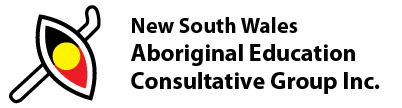 REGIONAL AECGREQUEST FOR PETTY CASH FLOATName of Regional: ……………………………………………………….Meeting Date: ……………………………………………………………..BANK ACCOUNT DETAILSName of Bank: …………………………………………………………….BSB: ………………………..  Account No: ……………………………..Signatures President Name: ………………………………………………………….President Signature: .……………………………………………………Treasurer Name: ………………………………………………………….Treasurer Signature: ……………………………………………………